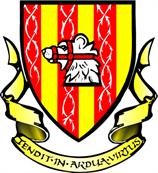 Mackie Academy ‘clubs’ list	2017-18Mackie Academy ‘clubs’ list	2017-18	Mackie Academy ‘clubs’ list	2017-18Club nameTeachers/coachesRooms/venuesDay + TimeDyslexia clubMr LockR1Thursday lunchtimesLGBTQ+ clubMrs BeeleyMr Lock (room)R1Mondays 3.15-4.30School rugbyMr LockMr BoswellJames SadioAndy TenchPE/fields/RedcloakThursdays 3.20-4.30Games on weekdaysFilm ClubMiss AndrewsR12Tuesday lunchtimePhilosophy ClubMiss AndrewsR12Wednesday Lunchtime (every 2 weeks)Gender Equality ClubMiss AndrewsR12Wednesday Lunchtime (every 2 weeks)Study support/Homework HelpMiss AndrewsR12Thursday afterschoolAmnesty ClubMiss AndrewsBethany DuffyR12Friday lunchtimeColouring Club/Lego ClubMiss AndrewsR12Monday lunchtimeGeography ClubMrs StevensonR2Monday LunchtimeBadminton ClubMiss WaiteAndrew McGillivrayKyle ProtheroGames HallWednesday 3:30 – 5:00Maths ClubMr StrachanA2Tuesday 1:00 – 1:30Chess ClubMr StrachanMiss StuartA2Friday LunchtimeFit for GirlsMiss BewickGH1Tuesday 3:30 – 4:30S1+2 FootballMr SmithMr ThomsonAstro Pitch/Boys gymMonday 3:30 – 4:15Cross CountryMr SmithMackie Fields/Mineral well parkThursday 3:30 – 4:15Body BalanceMrs JohnstoneBoys GymFriday 3:30 – 4:30Club nameTeachers/coachesRooms/venuesDay + TimeS2 – S6 NetballS1 NetballMiss BewickMiss BewickGames HallGames HallMonday 3:30 – 5:00Monday 12:50 – 1:25Bake ClubMiss WilsonG17Wednesday 3:15 – 5:00Eco GroupMiss CraigR14Date and time to be arrangedYouth platformMiss Millar (CLD)D1Tuesday 3:15-4:30S1 drop-inMiss Millar (CLD)G3Wednesday 12:40 – 1:30 (starts 13/9/17)Ukulele GroupMiss McNeillMiss CharnleyM1Monday 1:00- 1:30String GroupMrs CampbellStageTuesday 1:00 – 1:30Concert BandMrs GoveStageWednesday 1:00 – 1:30OrchestraMr MoffatStageWednesday 3:15 – 4:00ChoirMiss CharnleyStageThursday 1:00 – 1:30Guitar GroupMr BrechinM2Thursday 1:00 – 1:30Ceilidh BandMrs CampbellM1Thursday 1:00 1:30Rock challengeMiss CowieTBCTBCMock Trial (S5/6)Miss SwansonR10TBCFitness ClubMr HobsonFitness suiteMonday/ Wednesday/Friday 3:30 – 4:30Creative WritingMr MeikleMiss ChristieMr SmithD12Tuesday 1:00 – 1:25Mackie RadioMr CraigRadio HubFully subscribed at the moment but pupils can see Mr Craig if interestedArt clubMiss HunterMrs GrayArt DeptWednesday3:30 – 4:30Club nameTeachers/coachesRooms/venuesDay + TimeWarhammerBrandon DollarLevi FergusonAaron KnightAlexander MathieR6Wednesday + Thursday LunchtimeDungeons and DragonsDevin GilchristG21Friday lunchtimeNo spaces available at the momentDebating ClubMrs DanganaMrs DavidsonMiss StuartD10Wednesday lunchtimeDrama ClubMr AngusDrama StudioTuesday 3:15 – 4:30